   ARARAQUARA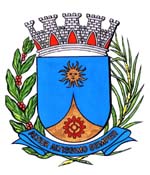     1353/15.:  TENENTE SANTANA:DEFERIDA.Araraquara, _________________                    _________________	Indico ao Senhor  Municipal, a  de   entendimentos com o setor competente, a fim de viabilizar a colocação da placa de identificação do dispositivo viário ORLANDO PAVANELI, localizado na confluência da Rua Pedro Sanches Alcarás com a Avenida Doutor Seth Hur Cardoso, no loteamento Vila Nossa Senhora Aparecida. Araraquara, 14 de maio de 2015.TENENTE SANTANAEM./ Placa de identificação 